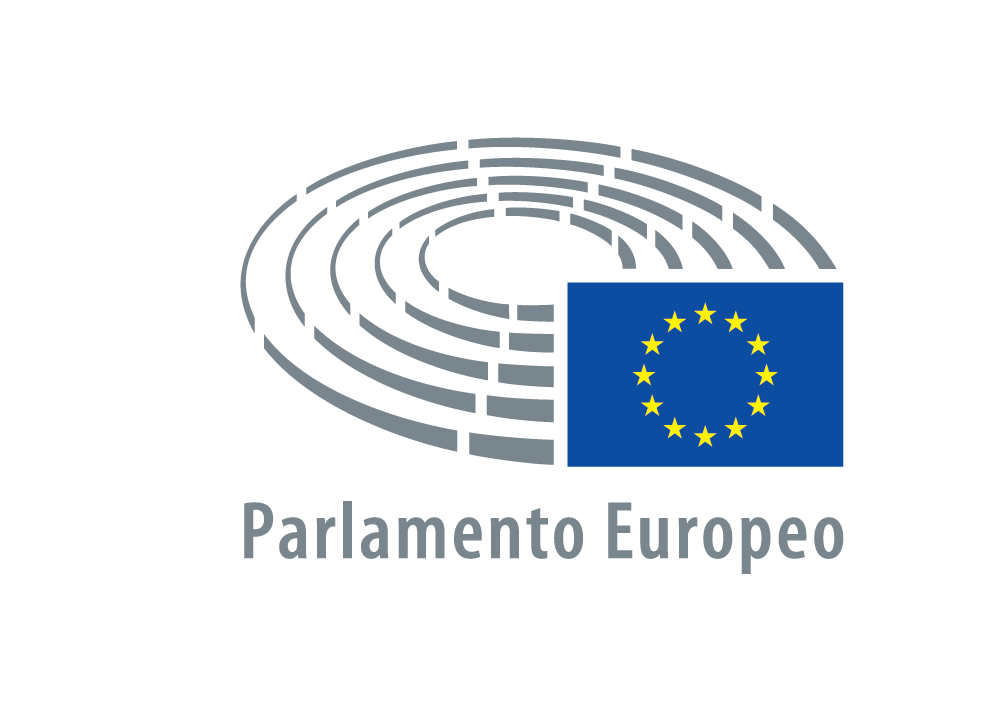  2018 - 2019ACTAde la sesión dellunes10 de diciembre de 2018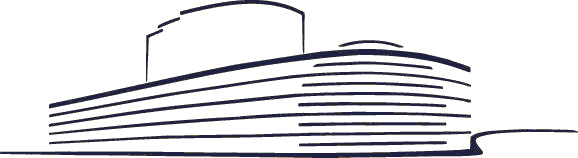 P8_PV(2018)12-10		PE 632.672Sumario1. Reanudación del período de sesiones	32. Apertura de la sesión	33. Declaración de la presidencia	34. Aprobación de las Actas de las sesiones anteriores	45. Composición de los grupos políticos	46. Negociaciones antes de la primera lectura del Parlamento (artículo 69 quater del Reglamento interno)	47. Negociaciones antes de la primera lectura del Parlamento (artículo 69 quater del Reglamento interno)	48. Firma de actos adoptados de conformidad con el procedimiento legislativo ordinario (artículo 78 del Reglamento interno)	69. Curso dado a las Resoluciones del Parlamento	710. Preguntas con solicitud de respuesta oral (presentación)	711. Presentación de documentos	712. Orden de los trabajos	1113. Establecimiento de un Programa de Medio Ambiente y Acción por el Clima (LIFE) ***I  (debate)	1414. Protección de los trabajadores contra los riesgos relacionados con la exposición a agentes carcinógenos o mutágenos durante el trabajo ***I  (debate)	1515. Transparencia y sostenibilidad de la determinación del riesgo en la cadena alimentaria de la UE ***I  (debate)	1516. Plena aplicación de las disposiciones del acervo de Schengen en Bulgaria y Rumanía  (debate)	1617. Centro Europeo para el Desarrollo de la Formación Profesional (Cedefop) ***I - Agencia Europea para la Seguridad y la Salud en el Trabajo (EU-OSHA) ***I - Fundación Europea para la Mejora de las Condiciones de Vida y de Trabajo (Eurofound) ***I (debate)	1718. Movilidad militar (breve presentación)	1819. La educación en la era digital: retos, oportunidades y lecciones para el diseño de las políticas de la Unión  (breve presentación)	1820. Nueva Agenda Europea para la Cultura (breve presentación)	1821. Intervenciones de un minuto sobre asuntos de importancia política	1822. Orden del día de la próxima sesión	1923. Cierre de la sesión	19LISTA DE ASISTENCIA	20PARLAMENTO EUROPEOPERÍODO DE SESIONES 2018 - 2019 Sesiones del 10 al 13 de diciembre de 2018 ESTRASBURGOACTALUNES 10 DE DICIEMBRE DE 2018PRESIDE: Antonio TAJANI
Presidente1. Reanudación del período de sesionesSe reanuda el período de sesiones interrumpido el jueves 29 de noviembre de 2018.2. Apertura de la sesiónSe abre la sesión a las 17.03 horas.3. Declaración de la presidenciaEl presidente realiza una declaración con motivo del 70.º aniversario de la adopción, en París, de la  Declaración Universal de Derechos Humanos. Recuerda asimismo el compromiso del Parlamento en favor de los derechos humanos, en particular a través del Premio Sájarov, y felicita a los galardonados con dicho Premio en 2014 (Denis Mukwege) y 2016 (Nadia Murad), quienes acaban de recibir el Premio Nobel de la Paz.  Además, transmite las condolencias del Parlamento con ocasión del fallecimiento, el 8 de diciembre de 2018, de la defensora de los derechos humanos y antigua disidente rusa Lyudmila Alexeyeva, a quien se le hizo entrega del Premio Sájarov 2009 en Estrasburgo en representación de la organización Memorial.Por último, se refiere al destacado papel desempeñado por los periodistas en la defensa de los derechos humanos y recuerda que algunos de ellos lo han pagado con su vida (como Daphne Caruana Galizia, Jan Kuciak y Yamal Khasoggi) o con penas de prisión.   ° 
° ° ° Interviene Matt Carthy.4. Aprobación de las Actas de las sesiones anterioresSe aprueban las Actas de las sesiones de los días 28 de noviembre de 2018 y 29 de noviembre de 2018. 5. Composición de los grupos políticosGerard Batten no es miembro del Grupo  EFDD desde el 8 de diciembre de 2018.Pasa a formar parte de los diputados no inscritos..6. Negociaciones antes de la primera lectura del Parlamento (artículo 69 quater del Reglamento interno) El presidente anuncia que ha recibido solicitudes de votación por parte de los grupos: — PPE, ECR, ALDE y EFDD sobre la decisión de la Comisión EMPL de entablar negociaciones interinstitucionales sobre la base del informe sobre la propuesta de Reglamento del Parlamento Europeo y del Consejo por el que se modifican el Reglamento (CE) n.º 883/2004, sobre la coordinación de los sistemas de seguridad social, y el Reglamento (CE) n.º 987/2009, por el que se adoptan las normas de aplicación del Reglamento (CE) n.º 883/2004 (Texto pertinente a efectos del EEE y para Suiza) (COM(2016)0815 - C8-0521/2016 – 2016/0397(COD)). Ponente: Guillaume Balas (A8-0386/2018);— EFDD y otros diputados sobre la decisión de la Comisión EMPL de entablar negociaciones interinstitucionales sobre la base del informe sobre la propuesta de Reglamento del Parlamento Europeo y del Consejo por el que se crea la Autoridad Laboral Europea (COM(2018)0131 - C8-0118/2018 - 2018/0064(COD)). Ponente:  Jeroen Lenaers (A8-0391/2018).Las decisiones fueron anunciadas en el Acta del miércoles 28 de noviembre de 2018 (punto 5 del Acta del 28.11.2018).La votación tendrá lugar mañana martes 11 de diciembre de 2018.El presidente anuncia además que no ha recibido ninguna solicitud de un número de diputados o grupos políticos que alcancen al menos el umbral medio en relación con las demás decisiones de entablar negociaciones interinstitucionales anunciadas en el Acta del miércoles 28 de noviembre de 2018 (punto 5 del Acta del 28.11.2018).Las Comisiones JURI, EMPL, ECON, LIBE, ITRE, PECH e IMCO  han podido por tanto iniciar las negociaciones una vez expirado el plazo previsto en el artículo 69 quater, apartado 2, del Reglamento interno.7. Negociaciones antes de la primera lectura del Parlamento (artículo 69 quater del Reglamento interno)El presidente anuncia las decisiones de varias comisiones de entablar negociaciones interinstitucionales sobre la base de los informes siguientes (de conformidad con el artículo 69 quater, apartado 1, del Reglamento interno):- Comisión REGI: propuesta de Reglamento del Parlamento Europeo y del Consejo relativo a un mecanismo para superar los obstáculos jurídicos y administrativos en un contexto transfronterizo (COM(2018)0373 – C8-0228/2018 – 2018/0198(COD)) Ponente: Matthijs van Miltenburg (A8-0414/2018);- Comisión ECON: propuesta de Reglamento del Parlamento Europeo y del Consejo por el que se modifican los Reglamentos (UE) n.º 596/2014 y (UE) 2017/1129 en relación con el fomento del uso de los mercados de pymes en expansión (COM(2018)0331 – C8-0212/2018 – 2018/0165(COD)) Ponente: Anne Sander (A8-0437/2018);- Comisión ITRE: propuesta de Directiva del Parlamento Europeo y del Consejo relativa a la reutilización de la información del sector público (versión refundida) (COM(2018)0234 – C8-0169/2018 – 2018/0111(COD)) Ponente: Neoklis Sylikiotis (A8-0438/2018);- Comisión LIBE: propuesta de Reglamento del Parlamento Europeo y del Consejo sobre el refuerzo de la seguridad de los documentos de identidad de los ciudadanos de la Unión y de los documentos de residencia expedidos a ciudadanos de la Unión y a los miembros de sus familias que ejerzan su derecho a la libre circulación (COM(2018)0212 – C8-0153/2018 – 2018/0104(COD)) Ponente: Gérard Deprez (A8-0436/2018);- Comisión LIBE: propuesta de Directiva del Parlamento Europeo y del Consejo por el que se establecen normas destinadas a facilitar el uso de información financiera y de otros tipos para la prevención, detección, investigación o enjuiciamiento de determinados delitos y por la que se deroga la Decisión 2000/642/JAI del Consejo (COM(2018)0213 – C8-0152/2018 – 2018/0105(COD)) Ponente:  Emil Radev (A8-0442/2018);- Comisión ECON: propuesta de Directiva del Parlamento Europeo y del Consejo por la que se modifican la Directiva 2009/65/CE del Parlamento Europeo y del Consejo y la Directiva 2011/61/UE del Parlamento Europeo y del Consejo, en lo que respecta a la distribución transfronteriza de fondos de inversión colectiva (COM(2018)0092 – C8-0111/2018 – 2018/0041(COD)) Ponente: Wolf Klinz (A8-0430/2018);- Comisión ECON: propuesta de Reglamento del Parlamento Europeo y del Consejo relativo a la facilitación de la distribución transfronteriza de fondos de inversión colectiva y por el que se modifican los Reglamentos (UE) n.º 345/2013 y (UE) n.º 346/2013 (COM(2018)0110 – C8-0110/2018 – 2018/0045(COD)) Ponente: Wolf Klinz (A8-0431/2018);- Comisión AFCO: propuesta de Reglamento del Parlamento Europeo y del Consejo por el que se modifica el Reglamento (UE, Euratom) n.º 1141/2014 en lo que respecta a un procedimiento de verificación relativo a las infracciones de las normas de protección de los datos personales en el contexto de las elecciones al Parlamento Europeo (COM(2018)0636 – C8-0413/2018 – 2018/0336(COD)) Ponentes: Mercedes Bresso, Rainer Wieland (A8-0435/2018);- Comisión JURI: propuesta de Directiva del Parlamento Europeo y del Consejo por la que se modifica la Directiva (UE) 2017/1132 en lo que respecta a la utilización de herramientas y procesos digitales en el ámbito del Derecho de sociedades (COM(2018)0239 – C8-0166/2018 – 2018/0113(COD)) Ponente: Tadeusz Zwiefka (A8-0422/2018);- Comisión IMCO: propuesta de Reglamento del Parlamento Europeo y del Consejo sobre el fomento de la equidad y la transparencia para las empresas que utilizan servicios de intermediación en línea (COM(2018)0238 – C8-0165/2018 – 2018/0112(COD)) Ponente: Christel Schaldemose (A8-0444/2018);- Comisión JURI: propuesta de Directiva del Parlamento Europeo y del Consejo relativa a las acciones de representación para la protección de los intereses colectivos de los consumidores y por la que se deroga la Directiva 2009/22/CE (COM(2018)0184 – C8-0149/2018 – 2018/0089(COD)) Ponente: Didier Geoffroy (A8-0447/2018);- Comisión JURI: proyecto de modificación del Protocolo n.º 3 sobre el Estatuto del Tribunal de Justicia de la Unión Europea (COM(2018)2360 – C8-0132/2018 – 2018/0900(COD)) Ponente: Tiemo Wölken (A8-0439/2018);- Comisión ECON: propuesta de Reglamento del Parlamento Europeo y del Consejo por el que se modifica el Reglamento (UE) n.º 575/2013 en lo que respecta a la cobertura mínima de pérdidas derivadas de exposiciones dudosas (COM(2018)0134 – C8-0117/2018 – 2018/0060(COD)) Ponentes: Roberto Gualtieri, Esther de Lange (A8-0440/2018).De conformidad con el artículo 69 quater, apartado 2, del Reglamento interno, el número de diputados o grupos políticos necesario para alcanzar al menos el umbral medio podrá solicitar por escrito, antes de las 24.00 horas de mañana, que se sometan a votación las decisiones de entablar negociaciones Las negociaciones se podrán iniciar en cualquier momento una vez expirado dicho plazo, siempre que no se presente ninguna solicitud de votación en el Pleno de la decisión de entablar negociaciones.8. Firma de actos adoptados de conformidad con el procedimiento legislativo ordinario (artículo 78 del Reglamento interno)El presidente comunica que, junto con el presidente del Consejo, procederá esta semana a la firma de los siguientes actos adoptados de conformidad con el procedimiento legislativo ordinario:- Reglamento del Parlamento europeo y del Consejo por el que se modifica el Reglamento (CE) n.º 1008/2008 sobre normas comunes para la explotación de servicios aéreos en la Comunidad (00061/2018/LEX - C8-0507/2018 - 2016/0411(COD))- Directiva del Parlamento Europeo y del Consejo por la que se modifica la Directiva 2012/27/UE relativa a la eficiencia energética (00054/2018/LEX - C8-0505/2018 - 2016/0376(COD))- Directiva del Parlamento Europeo y del Consejo por la que se establece el Código Europeo de las Comunicaciones Electrónicas (versión refundida) (00052/2018/LEX - C8-0504/2018 - 2016/0288(COD))- Reglamento del Parlamento Europeo y del Consejo por el que se establecen el Organismo de Reguladores Europeos de las Comunicaciones Electrónicas (ORECE) y la Agencia de apoyo al ORECE (Oficina del ORECE), por el que se modifica el Reglamento (UE) 2015/2120 y por el que se deroga el Reglamento (CE) n.º 1211/2009 (00051/2018/LEX - C8-0503/2018 - 2016/0286(COD))- Directiva del Parlamento Europeo y del Consejo relativa al fomento del uso de energía procedente de fuentes renovables (versión refundida) (00048/2018/LEX - C8-0502/2018 - 2016/0382(COD))- Reglamento del Parlamento Europeo y del Consejo sobre la gobernanza de la Unión de la Energía y de la Acción por el Clima, y por el que se modifican la Directiva 94/22/CE, la Directiva 98/70/CE, la Directiva 2009/31/CE, el Reglamento (CE) n.º 663/2009, el Reglamento (CE) n.º 715/2009, la Directiva 2009/73/CE, la Directiva 2009/119/CE del Consejo, la Directiva 2010/31/UE, la Directiva 2012/27/UE, la Directiva 2013/30/UE y la Directiva (UE) 2015/652 del Consejo y se deroga el Reglamento (UE) n.º 525/2013 (00055/2018/LEX - C8-0501/2018 - 2016/0375(COD))- Directiva del Parlamento Europeo y del Consejo encaminada a dotar a las autoridades de competencia de los Estados miembros de medios para aplicar más eficazmente las normas sobre competencia y garantizar el correcto funcionamiento del mercado interior (00042/2018/LEX - C8-0500/2018 - 2017/0063(COD))- Reglamento del Parlamento Europeo y del Consejo sobre medicamentos veterinarios y por el que se deroga la Directiva 2001/82/CE (00045/2018/LEX - C8-0497/2018 - 2014/0257(COD))- Reglamento del Parlamento Europeo y del Consejo que modifica el Reglamento (CE) n.º 726/2004 por el que se establecen procedimientos comunitarios para la autorización y el control de los medicamentos de uso humano y veterinario y por el que se crea la Agencia Europea de Medicamentos, el Reglamento (CE) n.º 1901/2006 sobre medicamentos para uso pediátrico y la Directiva 2001/83/CE por la que se establece un código comunitario sobre medicamentos para uso humano (00044/2018/LEX - C8-0495/2018 - 2014/0256(COD))- Reglamento del Parlamento europeo y del Consejo relativo a la fabricación, la comercialización y el uso de piensos medicamentosos, por el que se modifica el Reglamento (CE) n.º 183/2005 del Parlamento Europeo y del Consejo y se deroga la Directiva 90/167/CEE del Consejo (00043/2018/LEX - C8-0494/2018 - 2014/0255(COD))9. Curso dado a las Resoluciones del ParlamentoLa comunicación de la Comisión sobre el curso dado a las Resoluciones aprobadas por el Parlamento en los períodos parciales de sesiones de mayo II de 2018, junio de 2018 y julio de 2018 se encuentra disponible en la página de Europarl.10. Preguntas con solicitud de respuesta oral (presentación)Se han inscrito en el orden del día las preguntas con solicitud de respuesta oral seguida de debate que figuran a continuación (artículo 128 del Reglamento interno):- (O-000118/2018) presentada por Mairead McGuinness, Rory Palmer, Jadwiga Wiśniewska, Gesine Meissner, Tilly Metz, Estefanía Torres Martínez y Piernicola Pedicini, en nombre de la Comisión ENVI a la Comisión: Enfermedades raras (B8-0419/2018);- (O-000124/2018) presentada por Czesław Adam Siekierski, en nombre de la Comisión AGRI, a la Comisión: Propagación de la peste porcina africana (B8-0420/2018).11. Presentación de documentosSe han presentado los documentos siguientes:1) por el Consejo y la Comisión- Proyecto de presupuesto rectificativo n.° 6 del presupuesto general para el ejercicio 2018: reducción de los créditos de pago y de compromiso en consonancia con las previsiones de gastos actualizadas y con la actualización de los ingresos (recursos propios) (13961/2018 - C8-0488/2018 - 2018/2244(BUD))- Propuesta de Decisión del Consejo relativa a la celebración, en nombre de la Unión Europea y de sus Estados miembros, del tercer Protocolo adicional del Acuerdo de Asociación económica, concertación política y cooperación entre la Comunidad Europea y sus Estados miembros, por una parte, y los Estados Unidos Mexicanos, por otra, para tener en cuenta la adhesión de la República de Croacia a la Unión Europea (15383/2017 - C8-0489/2018 - 2017/0319(NLE))- Propuesta de Decisión del Parlamento Europeo y del Consejo relativa a la movilización del Instrumento de Flexibilidad para financiar medidas presupuestarias inmediatas para hacer frente a los actuales desafíos de la migración, la afluencia de refugiados y las amenazas a la seguridad (COM(2018)0901 - C8-0492/2018 - 2018/2274(BUD))- Propuesta de Decisión del Consejo relativa a la celebración, en nombre de la Unión, del Acuerdo en forma de Canje de Notas entre la Unión Europea y la República Popular China en relación con el asunto DS492: Unión Europea – Medidas que afectan a concesiones arancelarias relativas a determinados productos de carne de aves de corral (10882/2018 - C8-0496/2018 - 2018/0281(NLE))2) por las comisiones parlamentarias- Informe sobre la aplicación del Acuerdo de Asociación UE-Ucrania (2017/2283(INI)) - Comisión AFET - Ponente: Michael Gahler (A8-0369/2018)- *** Recomendación sobre el proyecto de Decisión del Consejo relativa a la celebración, en nombre de la Unión y de sus Estados miembros, de un Protocolo por el que se modifica el Acuerdo Euromediterráneo de Aviación entre la Unión Europea y sus Estados miembros, por una parte, y el Reino Hachemí de Jordania, por otra, para tener en cuenta la adhesión a la Unión Europea de la República de Croacia (07067/2015 - C8-0189/2016 - 2015/0003(NLE)) - Comisión TRAN - Ponente: Keith Taylor (A8-0371/2018)- Informe sobre movilidad militar (2018/2156(INI)) - Comisión AFET - Ponente: Tunne Kelam (A8-0372/2018)- Informe sobre el Informe anual sobre los derechos humanos y la democracia en el mundo y la política de la UE al respecto (2018/2098(INI)) - Comisión AFET - Ponente: Petras Auštrevičius (A8-0373/2018)- Informe sobre las conclusiones y recomendaciones de la Comisión Especial sobre Terrorismo (2018/2044(INI)) - Comisión TERR - Ponentes: Helga Stevens, Monika Hohlmeier (A8-0374/2018)- Informe sobre el Informe anual sobre la aplicación de la política común de seguridad y defensa (2018/2099(INI)) - Comisión AFET - Ponente: Ioan Mircea Paşcu (A8-0375/2018)- ***I Informe sobre la propuesta de Directiva del Parlamento Europeo y del Consejo que modifica la Directiva 2004/37/CE, relativa a la protección de los trabajadores contra los riesgos relacionados con la exposición a agentes carcinógenos o mutágenos durante el trabajo (COM(2018)0171 - C8-0130/2018 - 2018/0081(COD)) - Comisión EMPL - Ponente: Laura Agea (A8-0382/2018)- *** Recomendación sobre el proyecto de Decisión del Consejo relativa a la celebración, en nombre de la Unión Europea, del Acuerdo de Asociación Estratégica entre la Unión Europea y sus Estados miembros, por una parte, y Japón, por otra (08462/2018 - C8-0417/2018 - 2018/0122(NLE)) - Comisión AFET - Ponente: Alojz Peterle (A8-0383/2018)- ***I Informe sobre la propuesta de Reglamento del Parlamento Europeo y del Consejo por el que se modifica el Reglamento (UE) n.º 575/2013 en lo que respecta a las exposiciones en forma de bonos garantizados (COM(2018)0093 - C8-0112/2018 - 2018/0042(COD)) - Comisión ECON - Ponente: Bernd Lucke (A8-0384/2018)- Informe que contiene una propuesta de Resolución no legislativa sobre el proyecto de Decisión del Consejo relativa a la celebración, en nombre de la Unión Europea, del Acuerdo de Asociación Estratégica entre la Unión Europea y sus Estados miembros, por una parte, y Japón, por otra (2018/0122M(NLE)) - Comisión AFET - Ponente: Alojz Peterle (A8-0385/2018)- ***I Informe sobre la propuesta de Reglamento del Parlamento Europeo y del Consejo por el que se modifican el Reglamento (CE) n.º 883/2004, sobre la coordinación de los sistemas de seguridad social, y el Reglamento (CE) n.º 987/2009, por el que se adoptan las normas de aplicación del Reglamento (CE) n.º 883/2004 (COM(2016)0815 - C8-0521/2016 - 2016/0397(COD)) - Comisión EMPL - Ponente: Guillaume Balas (A8-0386/2018)- Informe sobre la Nueva Agenda Europea para la Cultura (2018/2091(INI)) - Comisión CULT - Ponente: Giorgos Grammatikakis (A8-0388/2018)- ***I Informe sobre la propuesta de Reglamento del Parlamento Europeo y del Consejo relativo a un plan de recuperación plurianual para el pez espada del Mediterráneo y por el que se modifican los Reglamentos (CE) n.º 1967/2006 y (UE) 2017/2107 (COM(2018)0229 - C8-0162/2018 - 2018/0109(COD)) - Comisión PECH - Ponente: Marco Affronte (A8-0389/2018)- ***I Informe sobre la propuesta de Directiva del Parlamento Europeo y del Consejo sobre la emisión de bonos garantizados y la supervisión pública de los bonos garantizados, y por la que se modifican la Directiva 2009/65/CE y la Directiva 2014/59/UE (COM(2018)0094 - C8-0113/2018 - 2018/0043(COD)) - Comisión ECON - Ponente: Bernd Lucke (A8-0390/2018)- ***I Informe sobre la propuesta de Reglamento del Parlamento Europeo y del Consejo por el que se crea la Autoridad Laboral Europea (COM(2018)0131 - C8-0118/2018 - 2018/0064(COD)) - Comisión EMPL - Ponente: Jeroen Lenaers (A8-0391/2018)- Informe sobre el Informe anual sobre la aplicación de la política exterior y de seguridad común (2018/2097(INI)) - Comisión AFET - Ponente: David McAllister (A8-0392/2018)- ***I Informe sobre la propuesta de Reglamento del Parlamento Europeo y del Consejo sobre la aplicación y el funcionamiento del nombre de dominio de primer nivel «.eu» y por el que se derogan el Reglamento (CE) n.º 733/2002 y el Reglamento (CE) n.º 874/2004 de la Comisión (COM(2018)0231 - C8-0170/2018 - 2018/0110(COD)) - Comisión ITRE - Ponente: Fredrick Federley (A8-0394/2018)- Informe con recomendaciones destinadas a la Comisión sobre la resolución acelerada de litigios mercantiles (2018/2079(INL)) - Comisión JURI - Ponente: Tadeusz Zwiefka (A8-0396/2018)- ***I Informe sobre la propuesta de Reglamento del Parlamento Europeo y del Consejo por el que se establece un Programa de Medio Ambiente y Acción por el Clima (LIFE) y se deroga el Reglamento (UE) n.º 1293/2013 (COM(2018)0385 - C8-0249/2018 - 2018/0209(COD)) - Comisión ENVI - Ponente: Gerben-Jan Gerbrandy (A8-0397/2018)- Informe sobre la educación en la era digital: retos, oportunidades y lecciones para el diseño de las políticas de la Unión (2018/2090(INI)) - Comisión CULT - Ponente: Yana Toom (A8-0400/2018)- ***I Informe sobre la propuesta de Reglamento del Parlamento Europeo y del Consejo por el que se crea el Programa Marco de Investigación e Innovación «Horizonte Europa» y se establecen sus normas de participación y difusión (COM(2018)0435 - C8-0252/2018 - 2018/0224(COD)) - Comisión ITRE - Ponente: Dan Nica (A8-0401/2018)- Informe sobre las deliberaciones de la Comisión de Peticiones durante el año 2017 (2018/2104(INI)) - Comisión PETI - Ponente: Cecilia Wikström (A8-0404/2018)- ***I Informe sobre la propuesta de Reglamento del Parlamento Europeo y del Consejo por el que se crean el Programa Espacial de la Unión y la Agencia de la Unión Europea para el Programa Espacial y se derogan los Reglamentos (UE) n.º 912/2010, (UE) n.º 1285/2013 y (UE) n.º 377/2014 y la Decisión 541/2014/UE (COM(2018)0447 - C8-0258/2018 - 2018/0236(COD)) - Comisión ITRE - Ponente: Massimiliano Salini (A8-0405/2018)- ***I Informe sobre la propuesta de Reglamento del Parlamento Europeo y del Consejo por el que se establece el programa Europa Digital para el período 2021-2027 (COM(2018)0434 - C8-0256/2018 - 2018/0227(COD)) - Comisión ITRE - Ponente: Angelika Mlinar (A8-0408/2018)- ***I Informe sobre la propuesta de Reglamento del Parlamento Europeo y del Consejo por el que se establece el Mecanismo «Conectar Europa» y se derogan los Reglamentos (UE) n.º 1316/2013 y (UE) n.º 283/2014 (COM(2018)0438 - C8-0255/2018 - 2018/0228(COD)) - Comisión ITRE - Comisión TRAN – Ponentes: Henna Virkkunen, Pavel Telička (A8-0409/2018)- ***I Informe sobre la propuesta de Decisión del Parlamento Europeo y del Consejo que establece el Programa Específico por el que se ejecuta el Programa Marco de Investigación e Innovación «Horizonte Europa» (COM(2018)0436 - C8-0253/2018 - 2018/0225(COD)) - Comisión ITRE - Ponente: Christian Ehler (A8-0410/2018)- Informe sobre el Informe anual relativo a las actividades del Defensor del Pueblo Europeo en 2017 (2018/2105(INI)) - Comisión PETI - Ponente: Eleonora Evi (A8-0411/2018)- ***I Informe sobre la propuesta de Reglamento del Parlamento Europeo y del Consejo por el que se establece el Fondo Europeo de Defensa (COM(2018)0476 - C8-0268/2018 - 2018/0254(COD)) - Comisión ITRE - Ponente: Zdzisław Krasnodębski (A8-0412/2018)- ***I Informe sobre la propuesta de Reglamento del Parlamento Europeo y del Consejo sobre la transparencia y la sostenibilidad de la determinación del riesgo en la cadena alimentaria de la UE, por el que se modifican el Reglamento (CE) n.º 178/2002 [legislación alimentaria general], la Directiva 2001/18/CE [liberación intencional en el medio ambiente de OMG], el Reglamento (CE) n.º 1829/2003 [alimentos y piensos modificados genéticamente], el Reglamento (CE) n.º 1831/2003 [aditivos en los piensos], el Reglamento (CE) n.º 2065/2003 [aromas de humo], el Reglamento (CE) n.º 1935/2004 [materiales en contacto con alimentos], el Reglamento (CE) n.º 1331/2008 [procedimiento de autorización común para aditivos, enzimas y aromas alimentarios], el Reglamento (CE) n.º 1107/2009 [productos fitosanitarios] y el Reglamento (UE) 2015/2283 [nuevos alimentos] (COM(2018)0179 - C8-0144/2018 - 2018/0088(COD)) - Comisión ENVI - Ponente: Renate Sommer (A8-0417/2018)- * Informe sobre la propuesta de Directiva del Consejo por la que se modifica la Directiva 2006/112/CE relativa al sistema común del impuesto sobre el valor añadido en lo que respecta a la aplicación temporal de un mecanismo de inversión del sujeto pasivo a los suministros de bienes y las prestaciones de servicios susceptibles de fraude (COM(2016)0811 - C8-0023/2017 - 2016/0406(CNS)) - Comisión ECON - Ponente: Gabriel Mato (A8-0418/2018)- Informe con recomendaciones destinadas a la Comisión sobre los visados humanitarios (2018/2271(INL)) - Comisión LIBE - Ponente: Juan Fernando López Aguilar (A8-0423/2018)- * Informe sobre la propuesta de Directiva del Consejo por la que se establecen normas relativas a la fiscalidad de las empresas con una presencia digital significativa (COM(2018)0147 - C8-0138/2018 - 2018/0072(CNS)) - Comisión ECON - Ponente: Dariusz Rosati (A8-0426/2018)- * Informe sobre la propuesta de Directiva del Consejo relativa al sistema común del impuesto sobre los servicios digitales que grava los ingresos procedentes de la prestación de determinados servicios digitales (COM(2018)0148 - C8-0137/2018 - 2018/0073(CNS)) - Comisión ECON - Ponente: Paul Tang (A8-0428/2018)- *** Recomendación sobre la propuesta de Decisión del Consejo relativa a la celebración, en nombre de la Unión Europea, de una modificación del Acuerdo entre los Estados Unidos de América y la Comunidad Europea sobre cooperación en materia de reglamentación de la seguridad en la aviación civil (07482/2018 - C8-0157/2018 - 2016/0343(NLE)) - Comisión TRAN - Ponente: Theresa Griffin (A8-0432/2018)- ***I Informe sobre la propuesta de Reglamento del Parlamento Europeo y del Consejo por el que se modifica el Reglamento (CE) n.º 810/2009 por el que se establece un Código comunitario sobre visados (Código de visados) (COM(2018)0252 - C8-0114/2018 - 2018/0061(COD)) - Comisión LIBE - Ponente: Juan Fernando López Aguilar (A8-0434/2018)12. Orden de los trabajosSe ha distribuido el proyecto definitivo de orden del día de las sesiones plenarias de diciembre 2018 (PE 631.718/PDOJ), al que se han propuesto las siguientes modificaciones (artículo 149 bis del Reglamento interno):LunesSolicitud del Grupo ENF para incluir, ccomo primer punto del orden del día, las declaraciones del Consejo y de la Comisión sobre las empresas y marcas comerciales históricas de la Unión propiedad de empresas de fuera de la Unión: el caso de Pernigotti 1860 (Italia). Intervienen Mario Borghezio, en nombre del Grupo ENF, quien motiva la solicitud (el presidente hace aclaraciones al respecto), y Mercedes Bresso, en nombre del Grupo S&D, quien (con el asentimiento de Mario Borghezio) se suma a la solicitud.Por VN (113 votos a favor, 154 en contra, 14 abstenciones), el Parlamento rechaza la solicitud.MartesSolicitud del Grupo GUE/NGL para aplazar a un período parcial de sesiones posterior la votación sobre el informe de Juan Fernando López Aguilar sobre el Código de visados (punto 98 del PDOJ). Si esta solicitud no obtiene la mayoría de los votos emitidos, se incluirá un debate sobre dicho informe en el orden del día del lunes como último punto tras las intervenciones de un minuto. Interviene Marie-Christine Vergiat, en nombre del Grupo GUE/NGL, quien motiva la solicitud.El Parlamento rechaza la solicitud de aplazamiento de la votación.Por VN (60 votos a favor, 228 en contra, 8 abstenciones), el Parlamento rechaza la solicitud de añadir un debate este lunes.MiércolesPrevia consulta a los grupos políticos, el presidente propone la siguiente modificación:La votación del informe de Petras Auštrevičius sobre el Informe anual sobre los derechos humanos y la democracia en el mundo (2017) y la política de la UE al respecto (A8-0373/2018), incluido en el segundo turno de votaciones del día, se traslada al primer turno de votaciones del díaEl Parlamento aprueba la propuesta.MartesSolicitud del Grupo S&D para añadir al debate conjunto sobre el Acuerdo de Asociación UE-Japón una declaración de la Comisión sobre la adecuación de la protección de los datos personales que ofrece Japón. El debate se cerraría con la presentación de propuestas de Resolución, que se someterían a votación el jueves.Intervienen Birgit Sippel, en nombre del Grupo S&D, quien motiva la solicitud, Bruno Gollnisch, quien solicita el aplazamiento del examen de todo el expediente a una fecha posterior, Birgit Sippel, para aportar precisiones sobre su solicitud, y Michał Boni, en contra de la solicitud.Por VE (155 a favor, 133 en contra, 4 abstenciones), el Parlamento aprueba la solicitud.Se fijan los siguientes plazos de presentación:Propuestas de Resolución: martes 11 de diciembre de 2018 a las 12.00 horas.
Enmiendas a las propuestas de Resolución y a la propuesta de Resolución común: miércoles 12 de diciembre de 2018 a las 12.00 horas.
Enmiendas a las propuestas de Resolución común: miércoles 12 de diciembre de 2018 a las 13.00 horas.
Solicitudes de votación por separado y por partes: miércoles 12 de diciembre de 2018 a las 19.00 horas.Solicitud del Grupo GUE/NGL para incluir, como tercer punto del orden del día de la tarde, tras el debate conjunto sobre el Acuerdo de Asociación UE-Japón, una declaración de la vicepresidenta de la Comisión / alta representante de la Unión para Asuntos Exteriores y Política de Seguridad sobre la sentencia del Tribunal Europeo de Derechos Humanos sobre el caso de Selahattin Demirtaș.Interviene Marie-Christine Vergiat, en nombre del Grupo GUE/NGL, quien motiva la solicitud.Por VE (140 votos a favor, 132 en contra, 5 abstenciones), el Parlamento aprueba la solicitud.MiércolesSolicitud del Grupo Verts/ALE para que el debate sobre las declaraciones del Consejo y de la Comisión sobre el conflicto de intereses y protección del presupuesto de la Unión en la República Checa (punto 111 del PDOJ) se cierre con la presentación de propuestas de Resolución, que se someterían a votación el jueves.Intervienen Philippe Lamberts, en nombre del Grupo Verts/ALE, quien motiva la solicitud, y Martina Dlabajová, en contra de la solicitud.Por VN (163 votos a favor, 90 en contra, 13 abstenciones), el Parlamento aprueba la solicitud.Se fijan los siguientes plazos de presentación: Propuestas de Resolución: martes 11 de diciembre de 2018 a las 12.00 horas.
Enmiendas a las propuestas de Resolución y a la propuesta de Resolución común: miércoles 12 de diciembre de 2018 a las 12.00 horas.
Enmiendas a las propuestas de Resolución común: miércoles 12 de diciembre de 2018 a las 13.00 horas.
Solicitudes de votación por separado y por partes: miércoles 12 de diciembre de 2018 a las 19.00 horas.Solicitud del Grupo ECR para incluir, como segundo punto del orden del día, tras el debate prioritario, unas declaraciones del Consejo y de la Comisión sobre la crisis de la democracia en Francia. El debate se cerraría con la presentación de propuestas de Resolución, que se someterían a votación el jueves.. Intervienen Ryszard Czarnecki, en nombre del Grupo ECR, quien motiva la solicitud, y Christine Revault d'Allonnes Bonnefoy, en contra de la solicitud.El Parlamento rechaza la solicitud.JuevesSolicitud del Grupo GUE/NGL para incluir, como tercer punto del orden del día de la tarde, un debate sobre la pregunta oral titulada «Graves infracciones en el transporte de animales a terceros países» (O-000136/2018). Intervienen Anja Hazekamp, en nombre del Grupo GUE/NGL, quien motiva la solicitud, y Dobromir Sośnierz, en contra de la solicitud.Por VN (78 votos a favor, 154 en contra, 9 abstenciones), el Parlamento rechaza la solicitud.Queda así establecido el orden de los trabajos.PRESIDE: Ioan Mircea PAŞCU
Vicepresidente13. Establecimiento de un Programa de Medio Ambiente y Acción por el Clima (LIFE) ***I  (debate)Informe sobre la propuesta de Reglamento del Parlamento Europeo y del Consejo por el que se establece un Programa de Medio Ambiente y Acción por el Clima (LIFE) y se deroga el Reglamento (UE) n.º 1293/2013 [COM(2018)0385 - C8-0249/2018 - 2018/0209(COD)] - Comisión de Medio Ambiente, Salud Pública y Seguridad Alimentaria. Ponente: Gerben-Jan Gerbrandy (A8-0397/2018)Gerben-Jan Gerbrandy presenta su informe.Interviene Karmenu Vella (miembro de la Comisión).Intervienen Anneli Jäätteenmäki (ponente de opinión de la Comisión BUDG), Czesław Adam Siekierski (ponente de opinión de la Comisión AGRI), Pilar Ayuso, en nombre del Grupo PPE, Maria Gabriela Zoană (ponente de opinión de la Comisión DEVE), Nicola Caputo, en nombre del Grupo S&D, Arne Gericke, en nombre del Grupo ECR, Jan Huitema, en nombre del Grupo ALDE, Merja Kyllönen, en nombre del Grupo GUE/NGL, Davor Škrlec, en nombre del Grupo Verts/ALE, Eleonora Evi, en nombre del Grupo EFDD, Olaf Stuger, en nombre del Grupo ENF, Annie Schreijer-Pierik, quien responde igualmente a una pregunta de «tarjeta azul» de Gerben-Jan Gerbrandy, Susanne Melior, Mark Demesmaeker, Thomas Waitz, John Stuart Agnew, Francesc Gambús, Carlos Zorrinho, Linnéa Engström, Sirpa Pietikäinen, Mihai Ţurcanu y Younous Omarjee.PRESIDE: Lívia JÁRÓKA
VicepresidentaIntervienen con arreglo al procedimiento de solicitud incidental de uso de la palabra («catch the eye») Bogdan Andrzej Zdrojewski, Notis Marias y Franc Bogovič.Intervienen Karmenu Vella y Gerben-Jan Gerbrandy.Se cierra el debate.Votación: punto 5.5 del Acta del 11.12.2018.14. Protección de los trabajadores contra los riesgos relacionados con la exposición a agentes carcinógenos o mutágenos durante el trabajo ***I  (debate)Informe sobre la propuesta de Directiva del Parlamento Europeo y del Consejo que modifica la Directiva 2004/37/CE, relativa a la protección de los trabajadores contra los riesgos relacionados con la exposición a agentes carcinógenos o mutágenos durante el trabajo [COM(2017)0011 - C8-0010/2017 - 2017/0004(COD)] - Comisión de Empleo y Asuntos Sociales. Ponente: Claude Rolin (A8-0142/2018)Claude Rolin presenta su informe.Interviene Marianne Thyssen (miembro de la Comisión).Intervienen David Casa, en nombre del Grupo PPE, Marita Ulvskog, en nombre del Grupo S&D, Czesław Hoc, en nombre del Grupo ECR, Patrick Le Hyaric, en nombre del Grupo GUE/NGL, Karima Delli, en nombre del Grupo Verts/ALE, Laura Agea, en nombre del Grupo EFDD, Lampros Fountoulis, no inscrito, Anne Sander, Agnes Jongerius, Ruža Tomašić, Tania González Peñas, Mireille D'Ornano, Konstantinos Papadakis, Sirpa Pietikäinen, Michael Detjen, Alojz Peterle y Evelyn Regner.Intervienen con arreglo al procedimiento de solicitud incidental de uso de la palabra («catch the eye») Bogdan Andrzej Zdrojewski, Karin Kadenbach, Notis Marias, Georgios Epitideios y Julie Ward.Intervienen Marianne Thyssen y Claude Rolin.Se cierra el debate.Votación: punto 5.6 del Acta del 11.12.2018.15. Transparencia y sostenibilidad de la determinación del riesgo en la cadena alimentaria de la UE ***I  (debate)Informe sobre la propuesta de Reglamento del Parlamento Europeo y del Consejo sobre la transparencia y la sostenibilidad de la determinación del riesgo en la cadena alimentaria de la UE, por el que se modifican el Reglamento (CE) n.º 178/2002 [legislación alimentaria general], la Directiva 2001/18/CE [liberación intencional en el medio ambiente de OMG], el Reglamento (CE) n.º 1829/2003 [alimentos y piensos modificados genéticamente], el Reglamento (CE) n.º 1831/2003 [aditivos en los piensos], el Reglamento (CE) n.º 2065/2003 [aromas de humo], el Reglamento (CE) n.º 1935/2004 [materiales en contacto con alimentos], el Reglamento (CE) n.º 1331/2008 [procedimiento de autorización común para aditivos, enzimas y aromas alimentarios], el Reglamento (CE) n.º 1107/2009 [productos fitosanitarios] y el Reglamento (UE) 2015/2283 [nuevos alimentos] [COM(2018)0179 - C8-0144/2018 - 2018/0088(COD)] - Comisión de Medio Ambiente, Salud Pública y Seguridad Alimentaria. Ponente: Renate Sommer (A8-0417/2018)Renate Sommer presenta su informe.PRESIDE: Zdzisław KRASNODĘBSKI
VicepresidenteInterviene Vytenis Povilas Andriukaitis (miembro de la Comisión).Intervienen Ricardo Serrão Santos (ponente de opinión de la Comisión PECH), Pilar Ayuso, en nombre del Grupo PPE, Pavel Poc, en nombre del Grupo S&D, Arne Gericke, en nombre del Grupo ECR, Fredrick Federley, en nombre del Grupo ALDE, Anja Hazekamp, en nombre del Grupo GUE/NGL, Martin Häusling, en nombre del Grupo Verts/ALE, Piernicola Pedicini, en nombre del Grupo EFDD, Danilo Oscar Lancini, en nombre del Grupo ENF, Annie Schreijer-Pierik, Karin Kadenbach, Mark Demesmaeker, Jan Huitema, Jiří Maštálka, Molly Scott Cato, Giovanni La Via, Soledad Cabezón Ruiz, James Nicholson, Alojz Peterle, Eric Andrieu, Seán Kelly, Christel Schaldemose, Tom Vandenkendelaere, Sirpa Pietikäinen, Daniel Buda y Angélique Delahaye.Intervienen con arreglo al procedimiento de solicitud incidental de uso de la palabra («catch the eye») Franc Bogovič, Nicola Caputo, Notis Marias, Linnéa Engström, Georgios Epitideios, Maria Grapini y Konstantinos Papadakis.Intervienen Vytenis Povilas Andriukaitis y Renate Sommer.Se cierra el debate.Votación: punto 5.7 del Acta del 11.12.2018.16. Plena aplicación de las disposiciones del acervo de Schengen en Bulgaria y Rumanía  (debate) Informe sobre la plena aplicación de las disposiciones del acervo de Schengen en la República de Bulgaria y Rumanía: supresión de los controles en las fronteras terrestres, marítimas y aéreas interiores [2018/2092(INI)] - Comisión de Libertades Civiles, Justicia y Asuntos de Interior. Ponente: Sergei Stanishev (A8-0365/2018)Sergei Stanishev presenta su informe.Interviene Tibor Navracsics (miembro de la Comisión).PRESIDE: Dimitrios PAPADIMOULIS
VicepresidenteIntervienen Carlos Coelho, en nombre del Grupo PPE, Emilian Pavel, en nombre del Grupo S&D, Angel Dzhambazki, en nombre del Grupo ECR, Filiz Hyusmenova, en nombre del Grupo ALDE, Asim Ademov, Juan Fernando López Aguilar, Laurenţiu Rebega, Csaba Sógor, Maria Grapini, Ruža Tomašić, Daniel Buda, Tonino Picula, Notis Marias y Maria Gabriela Zoană.Intervienen con arreglo al procedimiento de solicitud incidental de uso de la palabra («catch the eye») Cristian-Silviu Buşoi, quien responde igualmente a una pregunta de «tarjeta azul» de Emilian Pavel, Doru-Claudian Frunzulică, Georgios Epitideios, Andrey Kovatchev y Claudia Țapardel.Intervienen Tibor Navracsics y Sergei Stanishev.Se cierra el debate.Votación: punto 5.16 del Acta del 11.12.2018.17. Centro Europeo para el Desarrollo de la Formación Profesional (Cedefop) ***I - Agencia Europea para la Seguridad y la Salud en el Trabajo (EU-OSHA) ***I - Fundación Europea para la Mejora de las Condiciones de Vida y de Trabajo (Eurofound) ***I (debate)Informe sobre la propuesta de Reglamento del Parlamento Europeo y del Consejo por el que se crea un Centro Europeo para el Desarrollo de la Formación Profesional (Cedefop) y se deroga el Reglamento (CEE) n.º 337/75 [COM(2016)0532 - C8-0343/2016 - 2016/0257(COD)] - Comisión de Empleo y Asuntos Sociales. Ponente: Anne Sander (A8-0273/2017)Informe sobre la propuesta de Reglamento del Parlamento Europeo y del Consejo por el que se crea la Agencia Europea para la Seguridad y la Salud en el Trabajo (EU-OSHA) y se deroga el Reglamento (CE) n.º 2062/94 del Consejo [COM(2016)0528 - C8-0344/2016 - 2016/0254(COD)] - Comisión de Empleo y Asuntos Sociales. Ponente: Czesław Hoc (A8-0274/2017)Informe sobre la propuesta de Reglamento del Parlamento Europeo y del Consejo por el que se crea la Fundación Europea para la Mejora de las Condiciones de Vida y de Trabajo (Eurofound) y se deroga el Reglamento (CEE) n.º 1365/75 del Consejo [COM(2016)0531 - C8-0342/2016 - 2016/0256(COD)] - Comisión de Empleo y Asuntos Sociales. Ponente: Enrique Calvet Chambon (A8-0275/2017)Anne Sander, Czesław Hoc y Enrique Calvet Chambon presentan sus informes.Interviene Marianne Thyssen (miembro de la Comisión).PRESIDE: Sylvie GUILLAUME
VicepresidentaIntervienen Jens Geier (ponente de opinión de la Comisión BUDG), Michaela Šojdrová, en nombre del Grupo PPE, Emilian Pavel, en nombre del Grupo S&D, Marian Harkin, en nombre del Grupo ALDE, Paloma López Bermejo, en nombre del Grupo GUE/NGL, Dobromir Sośnierz, no inscrito, y Deirdre Clune.Interviene con arreglo al procedimiento de solicitud incidental de uso de la palabra («catch the eye») Notis Marias.Intervienen Marianne Thyssen y Anne Sander.Se cierra el debate.Votación: punto 5.8 del Acta del 11.12.2018, punto 5.9 del Acta del 11.12.2018 y punto 5.10 del Acta del 11.12.2018.18. Movilidad militar (breve presentación)Informe sobre movilidad militar [2018/2156(INI)] - Comisión de Asuntos Exteriores. Ponente: Tunne Kelam (A8-0372/2018)Tunne Kelam procede a la presentación.Intervienen con arreglo al procedimiento de solicitud incidental de uso de la palabra («catch the eye») Notis Marias, Kateřina Konečná, Jonathan Arnott y Georgios Epitideios.Interviene Marianne Thyssen (miembro de la Comisión).Se cierra este punto.Votación: punto 5.17 del Acta del 11.12.2018.19. La educación en la era digital: retos, oportunidades y lecciones para el diseño de las políticas de la Unión  (breve presentación) Informe sobre la educación en la era digital: retos, oportunidades y lecciones para el diseño de las políticas de la Unión [2018/2090(INI)] - Comisión de Cultura y Educación. Ponente: Yana Toom (A8-0400/2018)Yana Toom procede a la presentación.Intervienen con arreglo al procedimiento de solicitud incidental de uso de la palabra («catch the eye») Csaba Sógor, Silvia Costa, Notis Marias, Georgios Epitideios, Michaela Šojdrová y Julie Ward.Interviene Tibor Navracsics (miembro de la Comisión).Se cierra este punto.Votación: punto 5.1 del Acta del 11.12.2018.20. Nueva Agenda Europea para la Cultura (breve presentación)Informe sobre la Nueva Agenda Europea para la Cultura [2018/2091(INI)] - Comisión de Cultura y Educación. Ponente: Giorgos Grammatikakis (A8-0388/2018)Giorgos Grammatikakis procede a la presentación.Intervienen con arreglo al procedimiento de solicitud incidental de uso de la palabra («catch the eye») Csaba Sógor, Silvia Costa, Notis Marias, Michaela Šojdrová, Julie Ward y Francisco José Millán Mon.Interviene Tibor Navracsics (miembro de la Comisión).Se cierra este punto.Votación: punto 5.18 del Acta del 11.12.2018.21. Intervenciones de un minuto sobre asuntos de importancia política Intervienen, de conformidad con el artículo 163 del Reglamento interno, por el tiempo de un minuto, los diputados siguientes, que desean llamar la atención del Parlamento sobre asuntos de importancia política:Cristian Dan Preda, Soledad Cabezón Ruiz, Zdzisław Krasnodębski, Jasenko Selimovic, Miguel Urbán Crespo, Ana Miranda, Michaela Šojdrová, Claudiu Ciprian Tănăsescu, Notis Marias, Martina Anderson, Jordi Solé, Stanislav Polčák, Andrejs Mamikins, Eleni Theocharous, Anna Záborská y Răzvan Popa.22. Orden del día de la próxima sesiónSe ha establecido el orden del día de la sesión de mañana (documento «Orden del día» PE 631.718/OJMA).23. Cierre de la sesiónSe levanta la sesión a las 23.29 horas.LISTA DE ASISTENCIA10.12.2018Presentes:Ademov, Adinolfi, Affronte, Agea, Agnew, Aguilera García, Aiuto, Aker, Albiol Guzmán, Ali, Alliot-Marie, Anderson Lucy, Anderson Martina, Andersson, Andrieu, Andrikienė, Androulakis, Annemans, Arena, Arnautu, Arnott, Ashworth, Assis, Auken, Auštrevičius, Ayala Sender, Ayuso, van Baalen, Bach, Balas, Balczó, Barekov, Bearder, Becerra Basterrechea, Becker, Beghin, Belder, Belet, Benifei, Benito Ziluaga, Beňová, Berès, Bettini, Bilbao Barandica, Bilde, Bizzotto, Blanco López, Blinkevičiūtė, Bocskor, Bogovič, Bonafè, Boni, Borghezio, Borrelli, Borzan, Boştinaru, Boutonnet, Bové, Brannen, Bresso, Briano, Briois, Brok, Buchner, Buda, Bullock, Buşoi, Cabezón Ruiz, Cadec, Calvet Chambon, van de Camp, Campbell Bannerman, Caputo, Carthy, Carver, Casa, Caspary, Castaldo, del Castillo Vera, Cavada, Cesa, Charanzová, Chauprade, Chinnici, Chountis, Christensen, Christoforou, Chrysogonos, Cirio, Clune, Coburn, Coelho, Cofferati, Collin-Langen, Collins, Colombier, Corbett, Cornillet, Corrao, Costa, Couso Permuy, Cozzolino, Cramer, Cristea, Czarnecki, Czesak, van Dalen, Dalli, Dalton, Dalunde, Dance, Danti, Delahaye, Deli, Delli, Delvaux, Demesmaeker, De Monte, Deß, Detjen, Deutsch, Deva, Didier, Dlabajová, Dodds, Dohrmann, Dorfmann, D'Ornano, Drăghici, Durand, Dzhambazki, Eck, Ehler, Elissen, Engström, Epitideios, Erdős, Ertug, Estaràs Ferragut, Evans, Evi, Faria, Federley, Fernandes, Fernández, Ferrandino, Ferreira, Finch, Fitto, Fjellner, Flack, Flanagan, Fleckenstein, Florenz, Forenza, Foster, Fountoulis, Fox, Franz, Freund, Frunzulică, Gabelic, Gahler, Gál, Gambús, García Pérez, Gardiazabal Rubial, Gardini, Gasbarra, Gebhardt, Gehrold, Geier, Gentile, Gerbrandy, Gericke, Geringer de Oedenberg, Giegold, Gierek, Gieseke, Gill Neena, Gill Nathan, Giménez Barbat, Girling, Giuffrida, Gloanec Maurin, Goddyn, Gollnisch, Gomes, González Peñas, González Pons, Gosiewska, Grammatikakis, de Grandes Pascual, Grapini, Gräßle, Graswander-Hainz, Griesbeck, Griffin, Grigule-Pēterse, Grossetête, Grzyb, Gualtieri, Guerrero Salom, Guillaume, Gyürk, Hadjigeorgiou, Halla-aho, Händel, Hannan, Hansen, Harkin, Harms, Häusling, Hayes, Hazekamp, Henkel, Herranz García, Hetman, Heubuch, Hoc, Hoffmann, Hohlmeier, Hökmark, Hölvényi, Honeyball, Hortefeux, Howarth, Hübner, Hudghton, Huitema, Hyusmenova, in 't Veld, Iwaszkiewicz, Jaakonsaari, Jäätteenmäki, Jadot, Jahr, Jakovčić, Jalkh, James, Jamet, Járóka, Jáuregui Atondo, Jávor, Ježek, Jiménez-Becerril Barrio, Jongerius, Joulaud, Jurek, Kadenbach, Kalinowski, Kammerevert, Kappel, Karas, Kari, Karim, Karlsson, Karski, Kaufmann, Kefalogiannis, Kelam, Keller Jan, Keller Ska, Kelly, Khan, Kirton-Darling, Klinz, Kłosowski, Koch, Kofod, Kohlíček, Kohn, Kölmel, Konečná, Kósa, Köster, Kouloglou, Kouroumbashev, Kovatchev, Kozłowska-Rajewicz, Krasnodębski, Krupa, Kudrycka, Kukan, Kuźmiuk, Kyllönen, Kyrkos, Kyrtsos, Kyuchyuk, Lamassoure, Lambert, Lancini, Lange, Langen, La Via, Lavrilleux, Lebreton, Lechevalier, Le Hyaric, Leinen, Leontini, Lewandowski, Liberadzki, Lietz, Lins, Lochbihler, Loiseau, Løkkegaard, Lope Fontagné, López, López Aguilar, López Bermejo, López-Istúriz White, Lösing, Lucke, Ludvigsson, Łukacijewska, Lundgren, McAllister, Macovei, Maletić, Malinov, Mamikins, Mandl, Mănescu, Maňka, Mann, Manscour, Marias, Marinescu, Marinho e Pinto, Martin David, Martin Dominique, Martin Edouard, Martusciello, Marusik, Maštálka, Matera, Matias, Mato, Matthews, Maurel, Mayer Georg, Meissner, Mélin, Melior, Melo, Metsola, Mihaylova, Millán Mon, van Miltenburg, Mineur, Miranda, Mizzi, Mlinar, Mobarik, Moi, Moisă, Molnár, Monot, Montel, Moody, Moraes, Morano, Morgano, Morin-Chartier, Mosca, Müller, Mureşan, Muselier, Nagtegaal, Nekov, Neuser, Nica, Nicholson, Nicolai, Niebler, Niedermayer, Niedermüller, Ní Riada, Noichl, Novakov, Nuttall, Obermayr, Olbrycht, Omarjee, Padar, Pagazaurtundúa Ruiz, Paksas, Palmer, Papadakis Demetris, Papadakis Konstantinos, Papadimoulis, Parker, Paşcu, Pavel, Payne, Pedicini, Peterle, Petersen, Petir, Picierno, Picula, Piecha, Pieper, Pietikäinen, Piotrowski, Piri, Pirinski, Pitera, Plura, Poc, Poche, Polčák, Ponga, Popa, Poręba, Pospíšil, Post, Preda, Pretzell, Preuß, Procter, Proust, Punset, Quisthoudt-Rowohl, Radoš, Radtke, Rangel, Rebega, Reda, Regner, Reid, Reimon, Reintke, Revault d'Allonnes Bonnefoy, Ribeiro, Ries, Riquet, Rivasi, Rochefort, Rodrigues Liliana, Rodrigues Maria João, Rodríguez-Piñero Fernández, Rodust, Rohde, Rolin, Ropė, Rosati, Ruas, Rübig, Ruohonen-Lerner, Šadurskis, Saïfi, Sakorafa, Salafranca Sánchez-Neyra, Salini, Sander, Sant, dos Santos, Sârbu, Sarvamaa, Saryusz-Wolski, Saudargas, Schaake, Schaffhauser, Schaldemose, Schirdewan, Schmidt, Scholz, Schöpflin, Schreijer-Pierik, Schulze, Schuster, Schwab, Scott Cato, Scottà, Selimovic, Sellström, Senra Rodríguez, Sernagiotto, Serrão Santos, Seymour, Siekierski, Silva Pereira, Simon Peter, Simon Siôn, Sippel, Škrlec, Smith, Smolková, Sógor, Šojdrová, Solé, Šoltes, Sommer, Sonik, Sonneborn, Sośnierz, Spinelli, Staes, Stanishev, Starbatty, Štefanec, Štětina, Stevens, Stihler, Stolojan, Stuger, Šuica, Sulík, Šulin, Svoboda, Sylikiotis, Synadinos, Szájer, Szanyi, Szejnfeld, Tajani, Tamburrano, Tănăsescu, Tang, Tannock, Țapardel, Tarabella, Tarand, Taylor, Telička, Terricabras, Theocharous, Thomas, Thun und Hohenstein, Toia, Tőkés, Tomaševski, Tomašić, Tomc, Toom, Torvalds, Trebesius, Tremosa i Balcells, Troszczynski, Trüpel, Ţurcanu, Ujazdowski, Ujhelyi, Ulvskog, Ungureanu, Urbán Crespo, Urutchev, Uspaskich, Vaidere, Vajgl, Valcárcel Siso, Vălean, Valero, Valli, Vallina, Vana, Van Bossuyt, Van Brempt, Vandenkendelaere, Van Orden, Vaughan, Vautmans, Vergiat, Verheyen, Viegas, Vilimsky, Viotti, Virkkunen, Vistisen, Voss, Waitz, Wałęsa, Ward, Weber Renate, Weidenholzer, von Weizsäcker, Werner, Wieland, Wierinck, Winberg, Winkler Hermann, Winkler Iuliu, Wölken, Záborská, Zagorakis, Zammit Dimech, Zanonato, Zdechovský, Zdrojewski, Zemke, Zijlstra, Zīle, Złotowski, Zoană, Zoffoli, Zorrinho, Zullo, Zver, ZwiefkaAusencias justificadas:Comi, Crowley, Dantin, Deprez, Fotyga, Guoga, Hautala, Ivan, Le Pen, Łybacka, Michels, Monteiro de Aguiar, Ożóg, Tolić, Torres Martínez, Zeller, Zimmer, ŽitňanskáESUnida en la diversidadESEXPLICACIÓN DE LOS SIGNOS UTILIZADOS
EXPLICACIÓN DE LOS SIGNOS UTILIZADOS
*Procedimiento de consulta** *Procedimiento de aprobación***IProcedimiento legislativo ordinario (primera lectura)***IIProcedimiento legislativo ordinario (segunda lectura)***IIIProcedimiento legislativo ordinario (tercera lectura)(El procedimiento indicado se basa en el fundamento jurídico propuesto en el proyecto de acto.)(El procedimiento indicado se basa en el fundamento jurídico propuesto en el proyecto de acto.)ABREVIATURAS UTILIZADAS PARA LAS COMISIONES PARLAMENTARIAS
ABREVIATURAS UTILIZADAS PARA LAS COMISIONES PARLAMENTARIAS
AFETComisión de Asuntos ExterioresDEVEComisión de DesarrolloINTAComisión de Comercio InternacionalBUDGComisión de PresupuestosCONTComisión de Control PresupuestarioECONComisión de Asuntos Económicos y MonetariosEMPLComisión de Empleo y Asuntos SocialesENVIComisión de Medio Ambiente, Salud Pública y Seguridad AlimentariaITREComisión de Industria, Investigación y EnergíaIMCOComisión de Mercado Interior y Protección del ConsumidorTRANComisión de Transportes y TurismoREGIComisión de Desarrollo RegionalAGRIComisión de Agricultura y Desarrollo RuralPECHComisión de PescaCULTComisión de Cultura y EducaciónJURIComisión de Asuntos JurídicosLIBEComisión de Libertades Civiles, Justicia y Asuntos de InteriorAFCOComisión de Asuntos ConstitucionalesFEMMComisión de Derechos de la Mujer e Igualdad de GéneroPETIComisión de PeticionesDROISubcomisión de Derechos HumanosSEDESubcomisión de Seguridad y DefensaABREVIATURAS UTILIZADAS PARA LOS GRUPOS POLÍTICOS
ABREVIATURAS UTILIZADAS PARA LOS GRUPOS POLÍTICOS
PPEGrupo del Partido Popular Europeo (Demócrata-Cristianos)S&DGrupo de la Alianza Progresista de Socialistas y Demócratas en el Parlamento EuropeoECRGrupo de los Conservadores y Reformistas EuropeosALDEGrupo de la Alianza de los Demócratas y Liberales por EuropaVerts/ALEGrupo de los Verdes/Alianza Libre EuropeaGUE/NGLGrupo Confederal de la Izquierda Unitaria Europea/Izquierda Verde NórdicaEFDDGrupo Europa de la Libertad y de la Democracia DirectaENFGrupo Europa de las Naciones y de las Libertades NINo inscritosremitidopara el fondo :BUDGremitidopara el fondo :INTAopinión :AFET, DEVE, TRANremitidopara el fondo :BUDGopinión :LIBEremitidopara el fondo :INTAKlaus WelleBogusław LiberadzkiSecretario generalVicepresidente